EDUCACIÓN FÍSICA GRADO: SEGUNDO GRADO OBJETIVOS:  CONTRIBUIR A UNA FORMACIÓN PSICOMOTRIZ ADECUADA POR MEDIO DE LA PROMOCIÓN DE HÁBITOS DE VIDA SALUDABLES Y LA PRACTICA DE ACTIVIDAD FÍSICA REGULAR Y SISTEMÁTICA.  FOMENTAR HÁBITOS DE VIDA SALUDABLE EN LA POBLACIÓN INFANTIL DE LA COMUNIDAD EDUCATIVA. RECONOCER QUE OCURRE EN NUESTRO ORGANISMO ANTE LA REALIZACION DE ACTIVIDAD FÍSICA. EMPLEAR HABILIDADES MOTRICES BÁSICAS Y MANIPULATIVAS. VER EL SIGUIENTE VIDEO Y RESPONDER: https://www.youtube.com/watch?v=jsqONxiLcYM LAS RESPUESTAS SE ESCRIBIRÁN EN EL CUADERNO DE CLASES, ESPECIFICANDO “EDUCACIÓN FÍSICA EN CASA´´ 1-¿CUALES SON LAS 3 COSAS ESCENCIALES PAR LLEVAR UNA VIDA SANA? - - - 2-NOMBRAR ACTIVIDADES FISICAS QUE NOS AYUDEN A MANTENERNOS SANOS.  3- ESCRIBE EL EJEMPLO DE UNA COMIDA QUE PUEDA DAÑAR NUESTRO ORGANISMO 4- ESCRIBE EL EJEMPLO DE UN ALIMENTO QUE NOS HAGA BIEN, QUE SEA SALUDABLE!!  REALIZAR EL SIGUIENTE CIRCUITO: 1-CAMINAR O TROTAR ESQUIVANDO LAS SILLAS- EQUILIBRIO ARRIBA DE SOGA (ÉSTA APOYADA EN EL PISO)-GIRAR ALREDEOR DE BOTELLA Y VOLVER. 2- CON UNA PELOTA O PAPEL DE DIARIO HECHO PELOTITA, ARROJARLO HACIA ARRIBA Y RECEPTAR MIENTRAS SE REALIZA TODO EL CUIRCUITO ANTERIOR. VARIANTE: COLOCAR AL FINAL DEL CIRCUITO UN BALDE DONDE LANZAR Y EMBOCAR LA PELOTA. 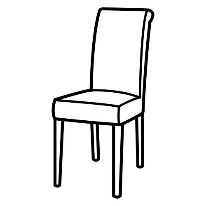 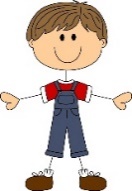 